Готовимся к выступлению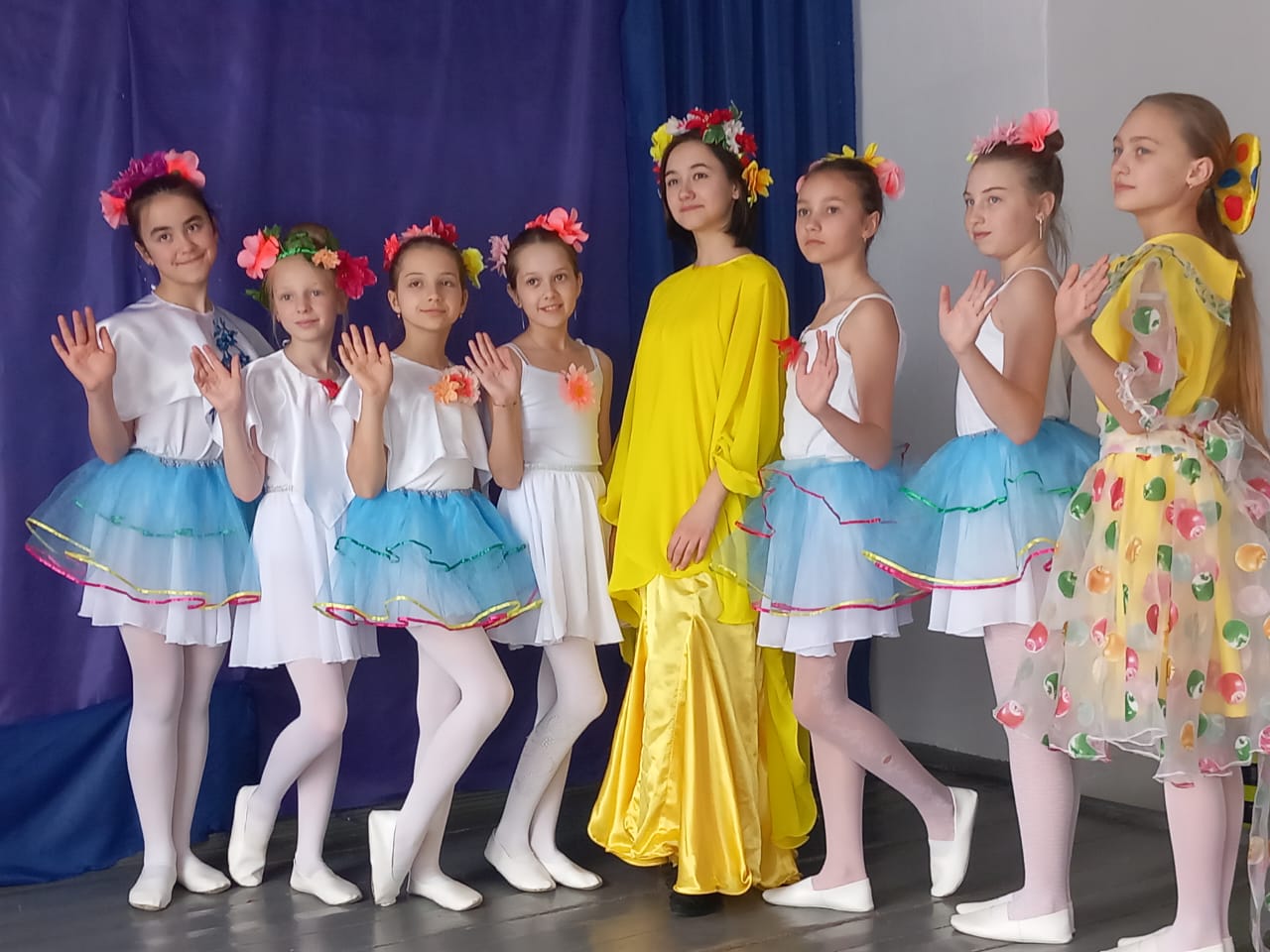 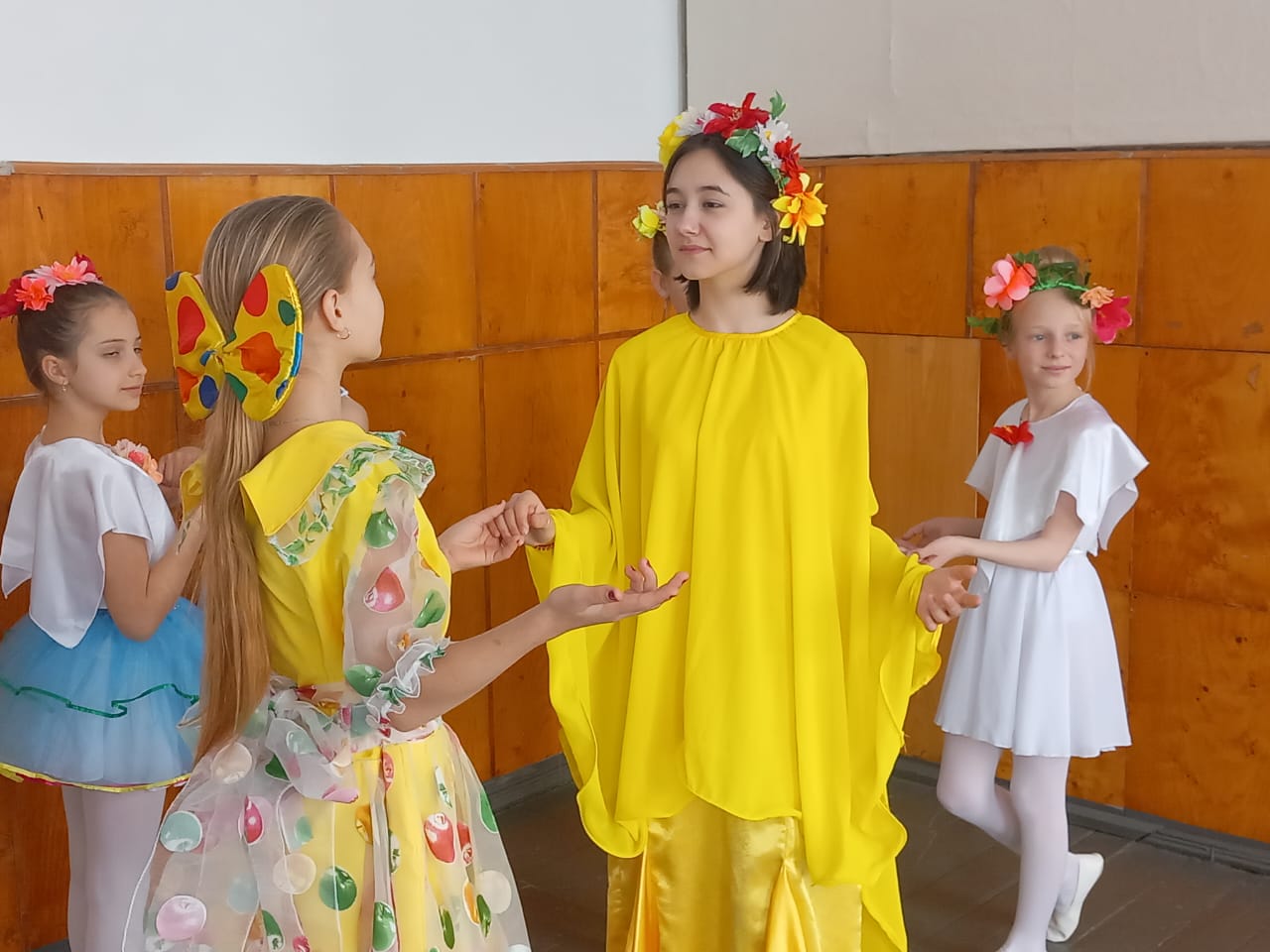 